АДМИНИСТРАЦИЯ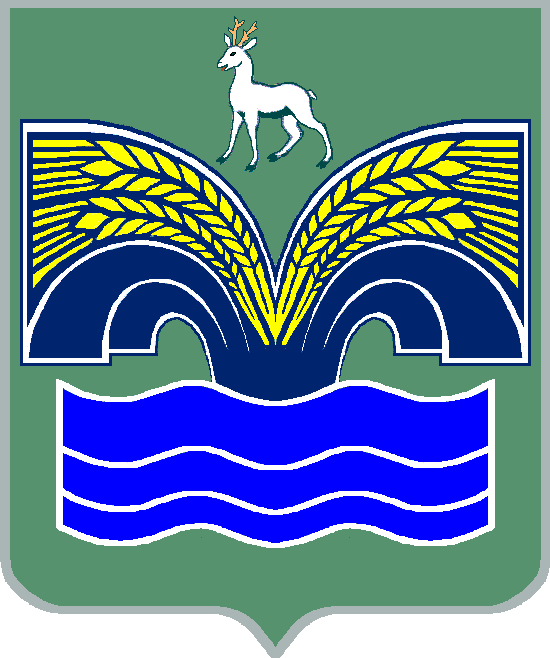 МУНИЦИПАЛЬНОГО РАЙОНА КРАСНОЯРСКИЙСАМАРСКОЙ ОБЛАСТИПОСТАНОВЛЕНИЕ от  26.11.2021   №  346О внесении изменений в Положение об организации и проведении районного конкурса «Признание 2021», утвержденное постановлением администрации муниципального района Красноярский Самарской области от 03.11.2021 № 322В целях оптимизации процедур проведения этапов общественного голосования и определения победителей районного конкурса «Признание 2021» (далее – Конкурс), в соответствии с пунктом 3 части 4 статьи 36 Федерального закона от 06.10.2003 №131-ФЗ «Об общих принципах организации местного самоуправления в Российской Федерации», пунктом 5 статьи 44 Устава муниципального района Красноярский Самарской области, принятого решением Собрания представителей муниципального района Красноярский Самарской области от 14.05.2015 № 20-СП, Администрация муниципального района Красноярский Самарской области ПОСТАНОВЛЯЕТ:         1.Внести в Положение об организации и проведении районного конкурса «Признание 2021», утвержденное постановлением администрации муниципального района  Красноярский  Самарской  области  от  03.11.2021 № 322, следующие изменения:         1.1.Изложить пункт 4.2.  в следующей редакции:«4.2. Конкурс проводится в три этапа:I этап – сбор заявок, проходит с 08.11.2021 по 25.11.2021;II этап – общественное голосование, проходит с 29.11.2021 по 05.12.2021;III этап – определение победителя Конкурса по каждой номинации, проходит с 06.12.2021 по 07.12.2021.».2. Опубликовать настоящее постановление в газете «Красноярский вестник» и разместить на официальном сайте администрации муниципального района Красноярский Самарской области в сети Интернет.3. Настоящее постановление вступает в силу со дня его подписания.Глава района                                                                               М.В.БелоусовСпигина 21292